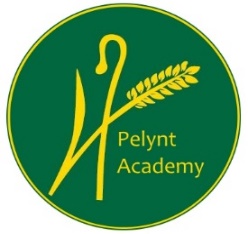 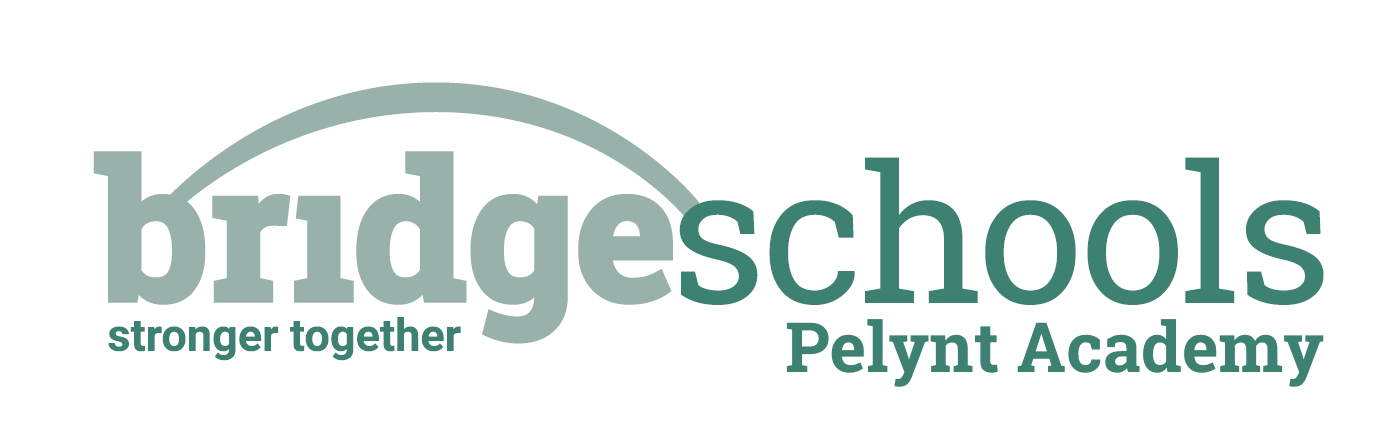 Class 1 Daily Home Learning     TUESDAY 19th JANUARY 2021RECEPTIONRECEPTIONPHONICS:https://www.youtube.com/watch?v=IToKgygf4yw Lesson 10 – Review the weekMATHS LESSON:https://whiterosemaths.com/homelearning/early-years/alive-in-5-week-3/ Alive in Five! Week 3, session 2, Full and emptyMATHS ACTIVITY:https://wrm-13b48.kxcdn.com/wp-content/uploads/2020/12/PDF-Alive-in-5-Week-3-Session-2.pdf Have fun comparing the capacity of different containers. Which is full? Empty? Nearly full? Nearly empty? Can you fill a glass to half full/half empty? Change your containers, what do you notice? Keep practicing with different sizes and shapes of containers.ALSO:Handwriting – start with the ‘curly caterpillar family - ‘a’ today (see attached sheets, we shall practice one letter per day). Remember to choose from the daily exercise menu, practice writing your name and choose an activity from the ‘The Day the Crayons Quit’ grid.YEAR 1YEAR 1PHONICS:https://www.youtube.com/watch?v=YXDmTeSkCrULesson 37: ie, tieMATHS LESSON:https://whiterosemaths.com/homelearning/year-1/spring-week-2-number-addition-and-subtraction-within-20/  Add by Counting on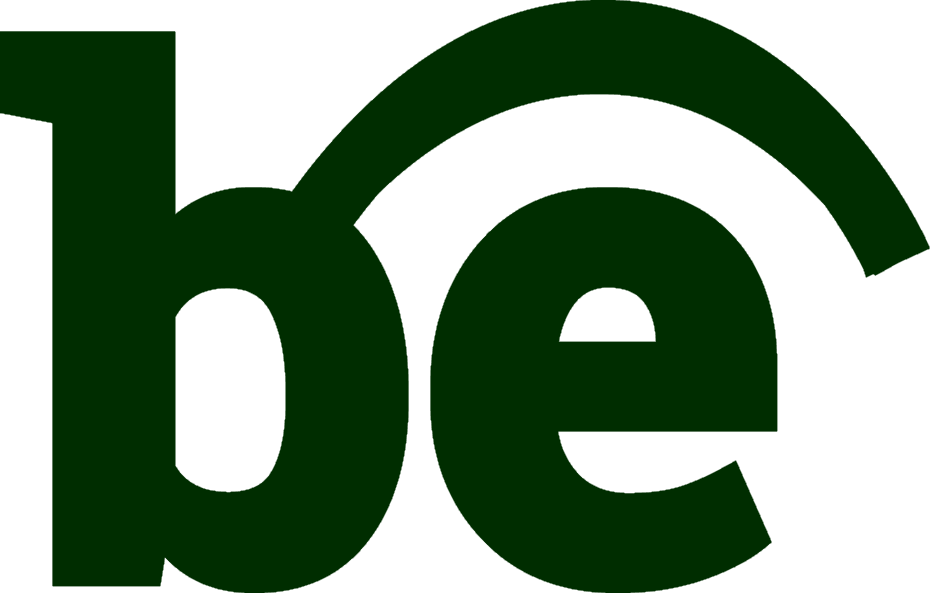 MATHS ACTIVITY:You choose: See the attached sheet or instead find real items with a partner – both of you find a number of objects and use a number line to count on to add the total amount of objects. Try to start at the largest number to count on from.SPELLINGS FOR THIS WEEK:said, says, are, were, isPlease use the attached spelling challenge to practice and ask an adult to test you at the end of the week. *I will be asking for spelling test results at the end of the week*ALSO:Handwriting – start with the ‘curly caterpillar family - ‘a’ today (see attached sheets, we shall practice one letter per day). Remember to choose from the daily exercise menu and choose an activity from the ‘The Day the Crayons Quit’ grid (choose a variety of activities across the week. Some may take longer than one day).